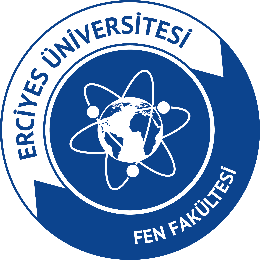 FEN FAKÜLTESİFEN FAKÜLTESİFEN FAKÜLTESİFEN FAKÜLTESİFEN FAKÜLTESİSÜREÇ FORMUSÜREÇ FORMUSÜREÇ FORMUSÜREÇ FORMUSÜREÇ FORMUSÜREÇ BİLGİLERİSÜREÇ BİLGİLERİSÜREÇ BİLGİLERİSÜREÇ BİLGİLERİSÜREÇ BİLGİLERİSÜREÇ BİLGİLERİKODUADIAKADEMİK VE İDARİ PERSONEL DİSİPLİN İŞLEMLERİAKADEMİK VE İDARİ PERSONEL DİSİPLİN İŞLEMLERİAKADEMİK VE İDARİ PERSONEL DİSİPLİN İŞLEMLERİAKADEMİK VE İDARİ PERSONEL DİSİPLİN İŞLEMLERİAKADEMİK VE İDARİ PERSONEL DİSİPLİN İŞLEMLERİTÜRÜEğitim-Öğretim SüreciEğitim-Öğretim SüreciEğitim-Öğretim Süreci Akademik Süreç İdari SüreçKATEGORİSİGRUBUSÜRECİN ÖZET TANIMISÜRECİN ÖZET TANIMISÜRECİN ÖZET TANIMISÜRECİN ÖZET TANIMISÜRECİN ÖZET TANIMISÜRECİN ÖZET TANIMIİlgili akademik veya idari personel hakkında disiplin soruşturmasını gerektiren fiillere ilişkin bildirim üzerine soruşturma açılır. Soruşturma fakültede disiplin amirleri tarafından yürütülür. Ancak belirlenen cezaya göre süreç fakülte, üniversite veya YÖK tarafından devam ettirilir.İlgili akademik veya idari personel hakkında disiplin soruşturmasını gerektiren fiillere ilişkin bildirim üzerine soruşturma açılır. Soruşturma fakültede disiplin amirleri tarafından yürütülür. Ancak belirlenen cezaya göre süreç fakülte, üniversite veya YÖK tarafından devam ettirilir.İlgili akademik veya idari personel hakkında disiplin soruşturmasını gerektiren fiillere ilişkin bildirim üzerine soruşturma açılır. Soruşturma fakültede disiplin amirleri tarafından yürütülür. Ancak belirlenen cezaya göre süreç fakülte, üniversite veya YÖK tarafından devam ettirilir.İlgili akademik veya idari personel hakkında disiplin soruşturmasını gerektiren fiillere ilişkin bildirim üzerine soruşturma açılır. Soruşturma fakültede disiplin amirleri tarafından yürütülür. Ancak belirlenen cezaya göre süreç fakülte, üniversite veya YÖK tarafından devam ettirilir.İlgili akademik veya idari personel hakkında disiplin soruşturmasını gerektiren fiillere ilişkin bildirim üzerine soruşturma açılır. Soruşturma fakültede disiplin amirleri tarafından yürütülür. Ancak belirlenen cezaya göre süreç fakülte, üniversite veya YÖK tarafından devam ettirilir.İlgili akademik veya idari personel hakkında disiplin soruşturmasını gerektiren fiillere ilişkin bildirim üzerine soruşturma açılır. Soruşturma fakültede disiplin amirleri tarafından yürütülür. Ancak belirlenen cezaya göre süreç fakülte, üniversite veya YÖK tarafından devam ettirilir.SÜREÇ KATILIMCILARISÜREÇ KATILIMCILARISÜREÇ KATILIMCILARISÜREÇ KATILIMCILARISÜREÇ KATILIMCILARISÜREÇ KATILIMCILARISüreç SahibiSüreç SahibiFakülte DekanlığıFakülte DekanlığıFakülte DekanlığıFakülte DekanlığıSüreç SorumlularıSüreç SorumlularıFakülte Dekanı, Fakülte Sekreteri, Soruşturmacılar, Raportör, Disiplin Kurulu, Üniversite Disiplin Kurulu, Yüksek Disiplin KuruluFakülte Dekanı, Fakülte Sekreteri, Soruşturmacılar, Raportör, Disiplin Kurulu, Üniversite Disiplin Kurulu, Yüksek Disiplin KuruluFakülte Dekanı, Fakülte Sekreteri, Soruşturmacılar, Raportör, Disiplin Kurulu, Üniversite Disiplin Kurulu, Yüksek Disiplin KuruluFakülte Dekanı, Fakülte Sekreteri, Soruşturmacılar, Raportör, Disiplin Kurulu, Üniversite Disiplin Kurulu, Yüksek Disiplin KuruluPaydaşlarPaydaşlarİlgili Personel, Dekanlık, Rektörlük, YÖKİlgili Personel, Dekanlık, Rektörlük, YÖKİlgili Personel, Dekanlık, Rektörlük, YÖKİlgili Personel, Dekanlık, Rektörlük, YÖKSÜREÇ UNSURLARISÜREÇ UNSURLARISÜREÇ UNSURLARISÜREÇ UNSURLARISÜREÇ UNSURLARISÜREÇ UNSURLARIGirdiler Girdiler Soruşturma Tutanağı, Soruşturma Dosyası, İlgili Personelin Disiplin kaydı, İtiraz dilekçesiSoruşturma Tutanağı, Soruşturma Dosyası, İlgili Personelin Disiplin kaydı, İtiraz dilekçesiSoruşturma Tutanağı, Soruşturma Dosyası, İlgili Personelin Disiplin kaydı, İtiraz dilekçesiSoruşturma Tutanağı, Soruşturma Dosyası, İlgili Personelin Disiplin kaydı, İtiraz dilekçesiKaynaklarKaynaklar2547 Sayılı Yükseköğretim Kanunu, 657 Sayılı Devlet Memurları Kanunu 2547 Sayılı Yükseköğretim Kanunu, 657 Sayılı Devlet Memurları Kanunu 2547 Sayılı Yükseköğretim Kanunu, 657 Sayılı Devlet Memurları Kanunu 2547 Sayılı Yükseköğretim Kanunu, 657 Sayılı Devlet Memurları Kanunu ÇıktılarÇıktılarSoruşturma Raporu, Üst Yazı, Tebliğ Belgesi, Fakülte Disiplin Kurulu KararıSoruşturma Raporu, Üst Yazı, Tebliğ Belgesi, Fakülte Disiplin Kurulu KararıSoruşturma Raporu, Üst Yazı, Tebliğ Belgesi, Fakülte Disiplin Kurulu KararıSoruşturma Raporu, Üst Yazı, Tebliğ Belgesi, Fakülte Disiplin Kurulu KararıÖnceki/Etkilediği SüreçlerÖnceki/Etkilediği SüreçlerYönetim Kurulu Karar AlmaYönetim Kurulu Karar AlmaYönetim Kurulu Karar AlmaYönetim Kurulu Karar AlmaEtkilediği SüreçlerEtkilediği SüreçlerÖzlük Hakları, Yönetim Kurulu Karar Alma, Kurum İçi GörevlendirmelerÖzlük Hakları, Yönetim Kurulu Karar Alma, Kurum İçi GörevlendirmelerÖzlük Hakları, Yönetim Kurulu Karar Alma, Kurum İçi GörevlendirmelerÖzlük Hakları, Yönetim Kurulu Karar Alma, Kurum İçi GörevlendirmelerİZLEME, ÖLÇME VE DEĞERLENDİRMEİZLEME, ÖLÇME VE DEĞERLENDİRMEİZLEME, ÖLÇME VE DEĞERLENDİRMEİZLEME, ÖLÇME VE DEĞERLENDİRMEİZLEME, ÖLÇME VE DEĞERLENDİRMEİZLEME, ÖLÇME VE DEĞERLENDİRMESüreç Hedefi Süreç Hedefi Süreç Hedefi Üniversitemiz birimlerinde görev yapan akademik ve idari personeli hakkında  disiplin ve ceza işlerinin etkin bir şekilde yapılmasını sağlamakÜniversitemiz birimlerinde görev yapan akademik ve idari personeli hakkında  disiplin ve ceza işlerinin etkin bir şekilde yapılmasını sağlamakÜniversitemiz birimlerinde görev yapan akademik ve idari personeli hakkında  disiplin ve ceza işlerinin etkin bir şekilde yapılmasını sağlamakPerformans/İzleme GöstergesiPerformans/İzleme GöstergesiPerformans/İzleme GöstergesiDisiplin cezası alan akademik ve idari personel sayısıDisiplin cezası alan akademik ve idari personel sayısıDisiplin cezası alan akademik ve idari personel sayısıİzleme Periyoduİzleme Periyoduİzleme Periyodu1 yıl 1 yıl 1 yıl 